HOTELS IN ATLANTA(within a ½ mile radius of the State Bar)The Omni   https://www.omnihotels.com/hotels/atlanta-cnn-centerHome to Home Suites   http://home2suites3.hilton.com/en/hotels/georgia/home2-suites-by-hilton-atlanta-downtown-ATLDWHT/index.htmlTwelve Centennial Park   http://twelvehotels.com/twelve-hotels-centennial-park/The Westin   http://www.westinpeachtreeplazaatlanta.com/Embassy Suites   http://embassysuites3.hilton.com/en/hotels/georgia/embassy-suites-by-hilton-atlanta-at-centennial-olympic-park-ATLESES/index.htmlThe Glenn Hotel   http://glennhotel.com/Hilton Garden Inn   http://hiltongardeninn3.hilton.com/en/hotels/georgia/hilton-garden-inn-atlanta-downtown-ATLDOGI/index.htmlDoubletree   http://doubletree3.hilton.com/en/hotels/georgia/doubletree-by-hilton-hotel-atlanta-downtown-ATLSSDT/index.htmlHampton Inn   http://hamptoninn3.hilton.com/en/hotels/georgia/hampton-inn-and-suites-atlanta-downtown-ATLHSHX/index.htmlHoliday Inn Express   https://www.ihg.com/holidayinnexpress/hotels/us/en/atlanta/atlws/hoteldetail?cm_mmc=YextLocal-_-USA-_-ATLWSCourtyard by Marriott   http://www.marriott.com/hotels/travel/atldo-courtyard-atlanta-downtown/Residence Inn   http://www.marriott.com/hotels/travel/atldt-residence-inn-atlanta-downtown/The Ellis   http://www.ellishotel.com/Fairfield Inn   http://www.marriott.com/hotels/travel/atlus-fairfield-inn-and-suites-atlanta-downtown/Aloft   http://www.aloftatlantadowntown.com/Hyatt House   https://atlantadowntown.house.hyatt.com/en/hotel/home.htmlThe W   http://www.watlantadowntown.com/Hotel Indigo   https://www.ihg.com/hotelindigo/hotels/us/en/atlanta/atlid/hoteldetailThe Ritz   http://www.ritzcarlton.com/en/hotels/georgia/atlantaThe Hyatt Regency   https://atlanta.regency.hyatt.com/en/hotel/home.htmlPLACES TO VISIT	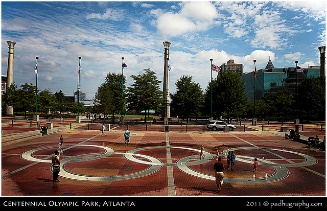 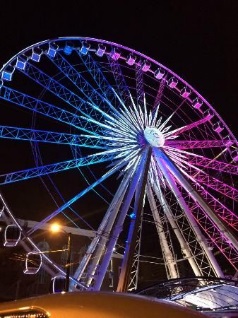 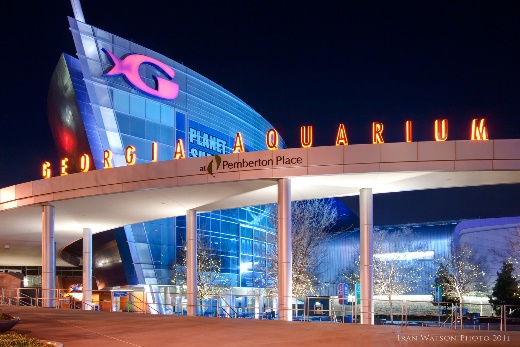 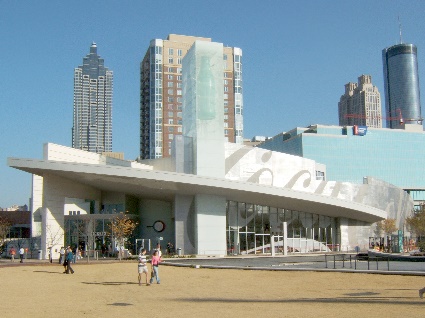 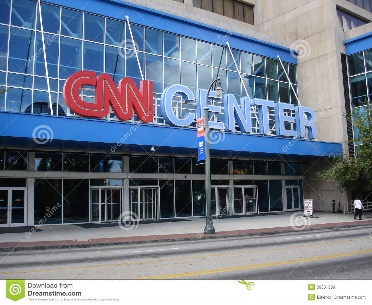 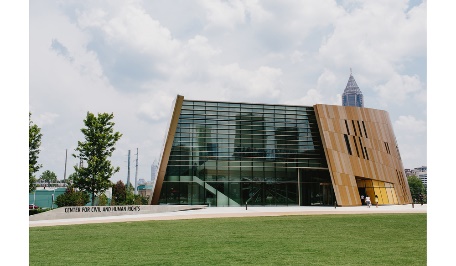 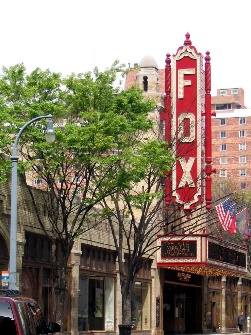 DOWNTOWNCentennial Olympic ParkGeorgia AquariumWorld of Coke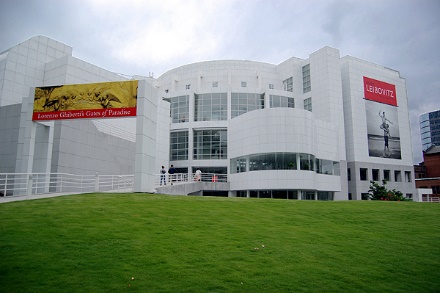 Skyview Ferris Wheel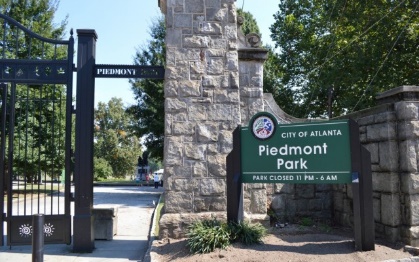 CNN CenterCenter for Civil and Human RightsATLANTIC STATIONBodies: The ExhibitionMillennium Gate Museum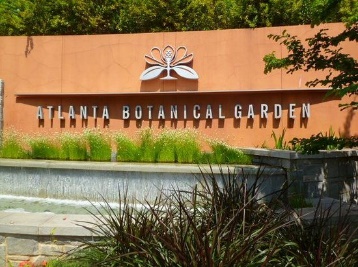 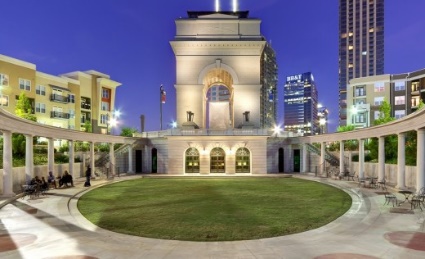 MIDTOWNFox TheaterAtlanta Botanical Garden	Piedmont ParkThe High Museum of ArtVARIOUS NEIGHBORHOODS AROUND ATLANTA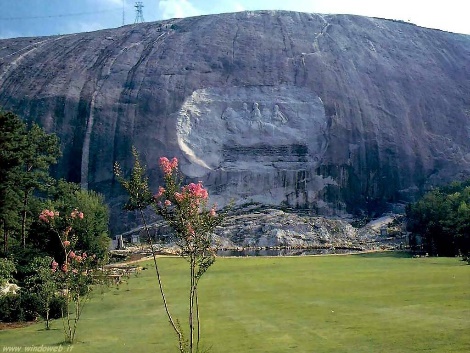 Escape Rooms (Downtown and various)The Carter Center (Poncey Highlands)Ponce City Market (Old Fourth Ward)Zoo Atlanta (Grant Park)Oakland Cemetery (Cabbagetown/Grant Park)Fernbank Museum of Natural History (Decatur)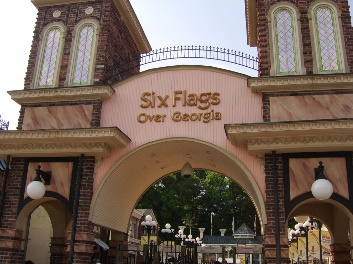 Movie and Television Tours (Various locations)Atlanta Beltline (Around Atlanta)Top Golf (Westside/Midtown)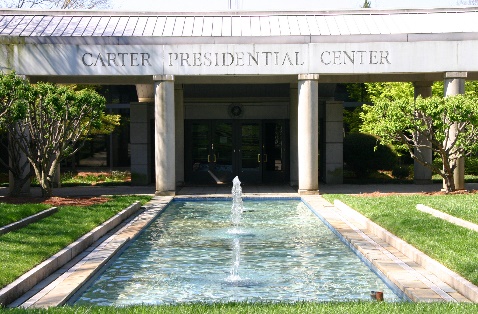 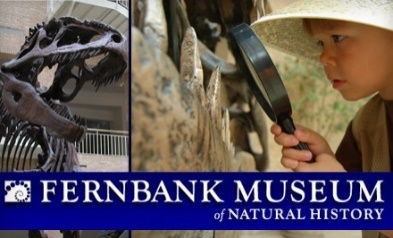 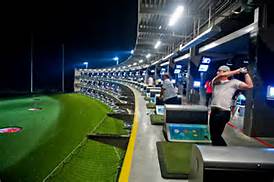 Six Flags over Georgia (I-20 towards Alabama)Stone Mountain (Stone Mountain, Georgia) 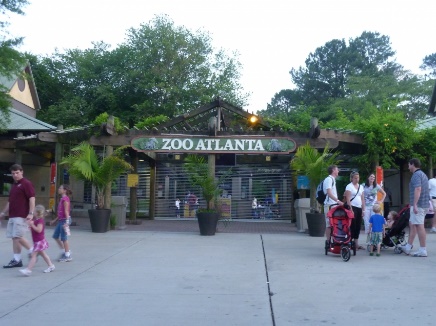 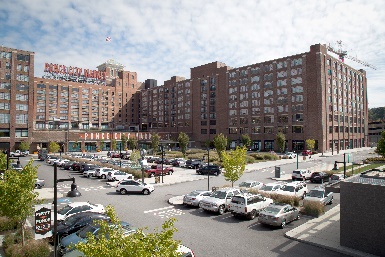 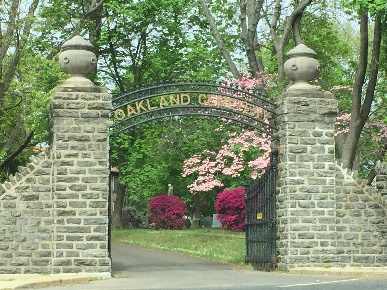 